Образцы речевых карт, речевых профилей воспитанников группы компенсирующей направленности для детей с тяжёлыми нарушениями речи, обучающихся у учителя-логопеда Мацаковой О.А.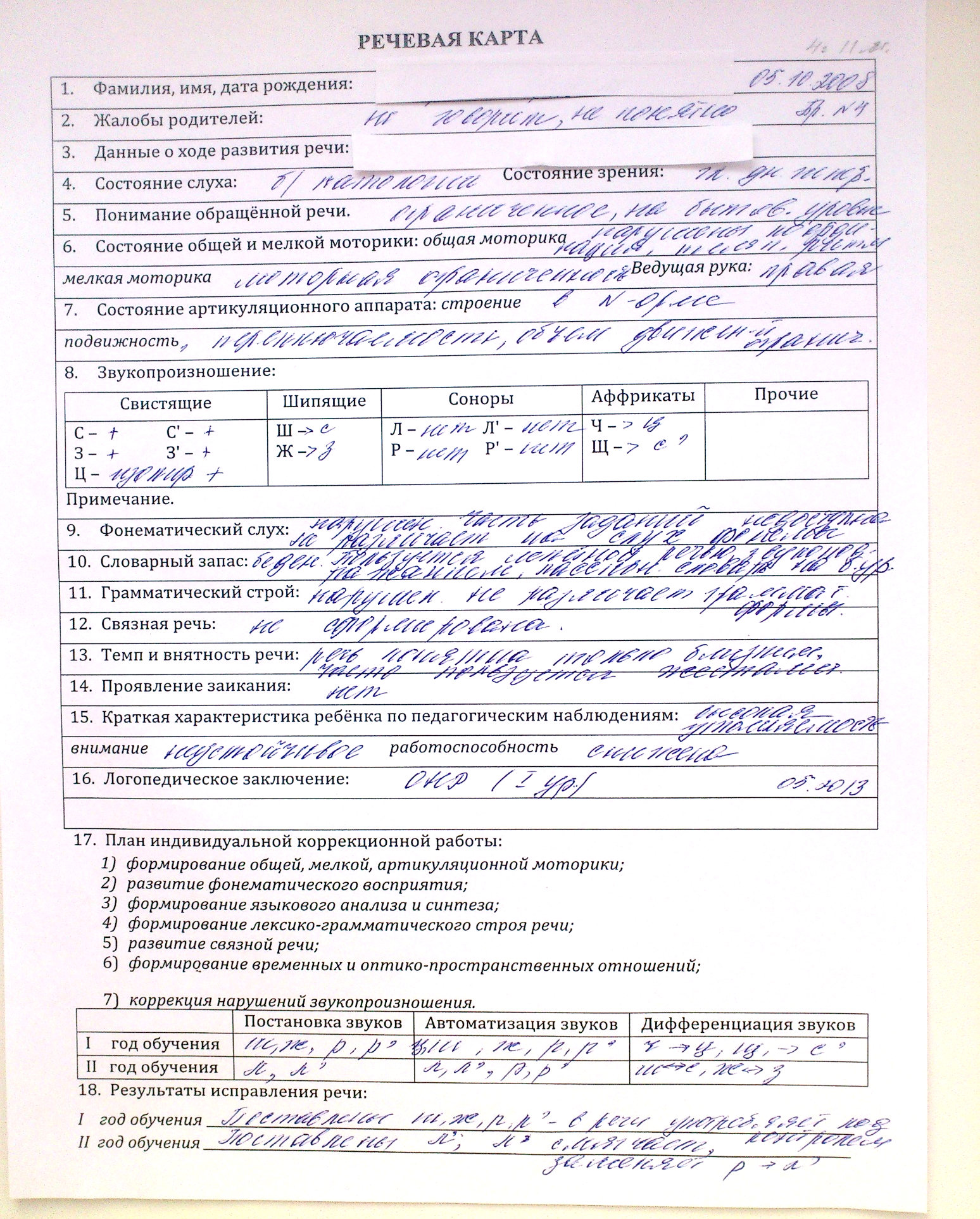 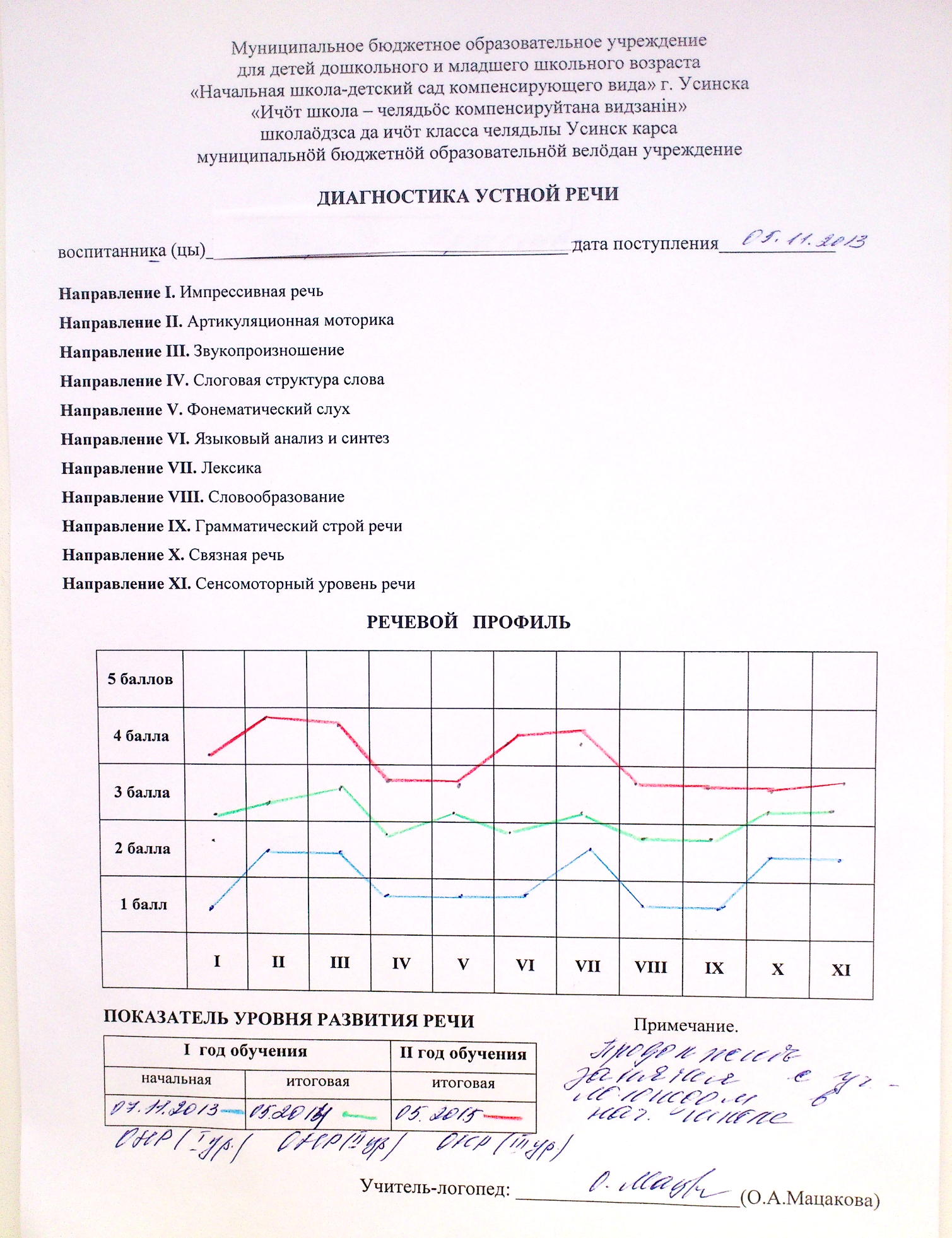 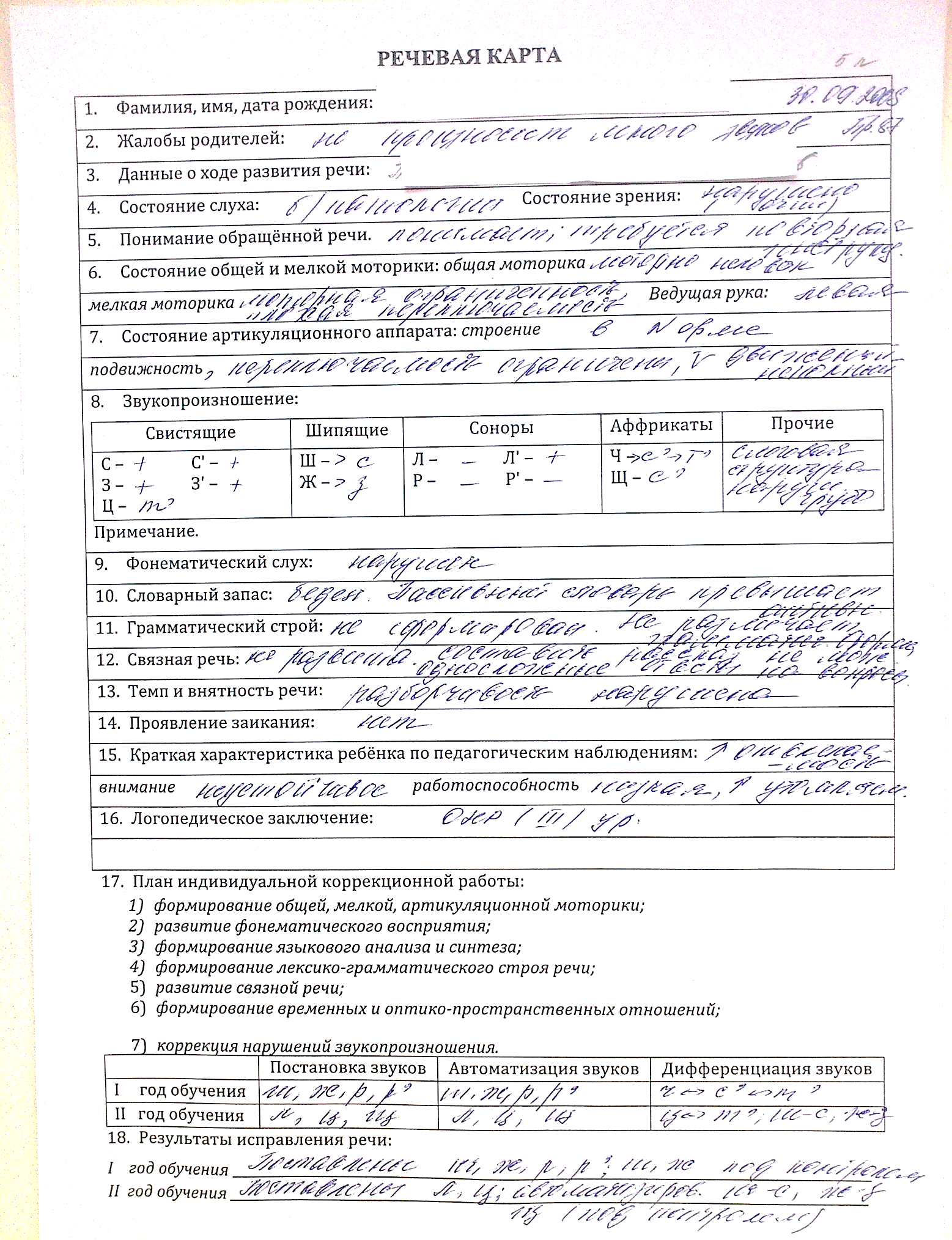 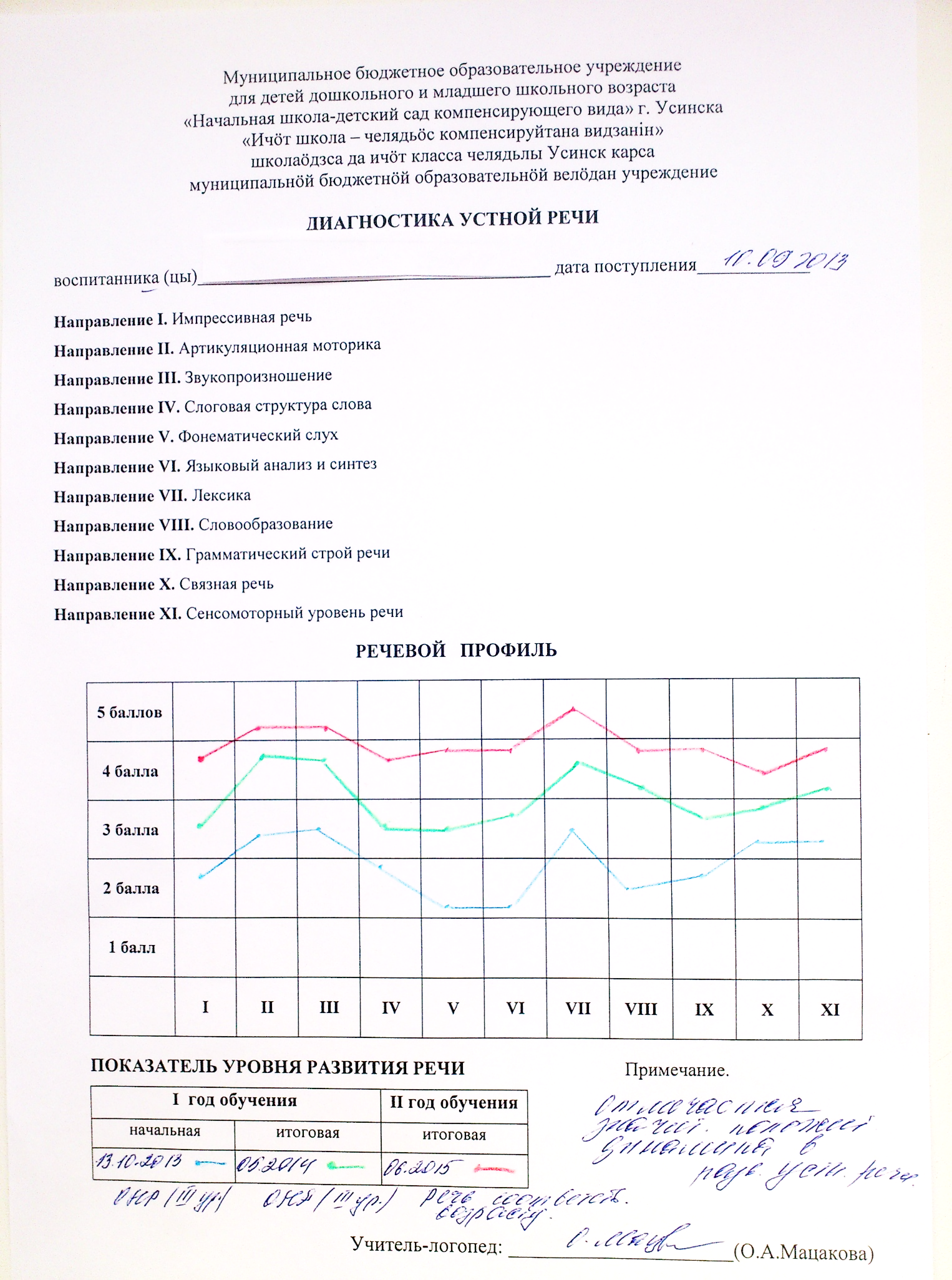 Диагностика устной речи дошкольников с тяжелыми нарушениями речи, используемая учителем-логопедом Мацаковой О.А.Оценочные баллы ответов детей:1 балл соответствует низкому уровню;2 балла соответствует уровню ниже среднего;3 балла соответствует среднему уровню;4 балла соответствует уровню выше среднего;5 баллов – норма.Направление I. Импрессивная речьПонимание обращенной речи на бытовом уровне. Понимание обращенной речи ограниченное. Понимание обращенной речи в пределах ситуации. Предложно-падежные конструкции логико-грамматических конструкций.Понимание обращенной речи в полном объеме.Направление II. Артикуляционная моторикаНевыполнение артикуляционных упражнений.Выполнение с ошибками: длительный поиск позы, неполный объем движения, отклонения в конфигурации, синкинезии, гиперкинезы. Замедленное и напряженное выполнение.Все движения доступны, объем полный, тонус нормальный, темп выполнения и переключаемость несколько замедленны.Правильное выполнение с точным соответствием всех характеристик движения.Направление III. ЗвукопроизношениеНарушены все основные группы звуков. Не дифференцирует звуки ( Различает на слух и при произношении).  Часто нарушена просодика речи.Возможно правильное произношение, но отмечается неразборчивость, страдают определенные группы звуков.Изолированно все звуки в норме, но в спонтанной речи отмечается смазанность в определенных фонетических группах. Звуки не дифференцирует.Нарушение звукопроизношения одной группы звуков. Звуки дифференцирует. Способен регулировать темп речи и речевое дыхание.Правильное, отчетливое произношение всех звуков. Умение дифференцировать звуки. Хорошая регуляция темпа речи и речевого дыхания.Направление IV. Слоговая структура словаСлоговая структура грубо нарушена. Наблюдается сокращение числа слогов. Наблюдается множество ошибок при передаче звуконаполняемости слов любой слоговой структуры, а именно перестановки и замена звуков и слогов, повторение слогов, добавление лишних.Допускает ошибки при передачи звуконаполняемости слов сложной слоговой структуры.Незначительные ошибки произношения слов (смазанность) в виду сложной слоговой структуры.Слоговая структура в норме.Направление V. Фонематический слухНе различает на слух фонемы в своей и чужой речи, причем из разных фонетических групп.Не слышит звуки в слове, затрудняется выделять их из состава слова и определять их последовательность.Недостаточно различает большое количество звуков  из нескольких фонетических групп при достаточно сформированной артикуляции. Допускает ошибки при проведении звукового анализа.Затрудняется в различении и анализе только нарушенных произношением слов. Весь остальной звуковой состав слова и слоговая структура анализируется правильно.Все фонетические процессы в норме.Направление VI. Языковый анализ и синтезНеверные ответы, отказ от выполнения. Большая часть заданий недоступна. Задания выполняются с ошибками, одно-два задания недоступны.Допускаются одна-две ошибки, но исправляются самостоятельно.Все задания выполнены верно с первой попытки.Направление VII. ЛексикаДля обобщения пользуется главным образом лепетными словами, звукоподражанием. Пассивный словарь значительно превышает активный. В речи преобладают односложные, двусложные слова.Кроме лепета и звукоподражания есть искаженные общеупотребительные слова. Называет предметы и действия, некоторые признаки, пользуется простыми предложениями в элементарных значениях.Недостаточное развитие активного словаря, владеет малообобщающими понятиями, в речи нет антонимами, синонимами. Заменяет слова, близкие по ситуациям и внешним признакам.Называет обобщающие понятия, определяет и называет местоположения предметов. Допускает ошибки при назывании профессий. Недостаточно полно называет признаки предметов. Использует в речи антонимы, допускает ошибки при употреблении синонимов. Лексика в норме.Направление VIII. СловообразованиеНевыполнение. Большинство заданий не выполняются.Большинство заданий выполняется с помощью (стимуляция, расширение инструкции, уточнения вопроса, подсказка).Единичные ошибки исправляются самостоятельно или с помощью уточняющего вопроса. Правильное, самостоятельное выполнение всех заданий.Направление IX. Грамматический строй речиНе различает грамматические формы.Смешивает падежные формы. Предлоги отсутствуют. Затрудняется в образовании глаголов при помощи суффиксов.Много ошибок при употреблении приставочных глаголов. Наблюдается аграмматизм при образовании существительных Р.п. мн. числа. Характерные ошибки в употреблении предлогов.Наблюдаются незначительные ошибки при согласовании в предложении существительных с числительными и при образовании форм мн. числа прилагательных. Составляет простые и сложные предложения.Развитие грамматического строя речи в норме.Направление X. Связная речьРебенок не может составить рассказ. Затрудняется отвечать на вопросы, если отвечает, то односложно. Односложно отвечает на вопросы взрослого при рассмотрении предметов и картин. Повторяет за взрослым рассказ из 3-х предложений только при помощи наводящих вопросов.Составляет небольшой рассказ по содержанию сюжетной картины самостоятельно. Речь логична, но не последовательна, носит схематичный характер. Предложения односложные.Составляет небольшой рассказ по сюжетной картине или о предмете самостоятельно. Речь логична и последовательна. Допускает незначительные лексико-грамматические ошибки при построении предложений.Самостоятельно составляет рассказ о предмете или по картинке. Серия сюжетных картинок. Рассказ носит творческий характер.Направление XI. Сенсомоторный уровень речиРечь понятна только близким. Разборчивость нарушена, речь малопонятна для окружающих. Возможно прявление гиперкинезов, заикания, отклонение тембра. Речь невнятная, смазанная. Возможны нарушения темпа, ритма, дыхания и голоса.Разборчивость речи несколько снижена. Возможны незначительные единичные нарушения дыхания и голоса. Разборчивость речи не нарушена, дыхание свободное, голос модулированный, темп и ритм соответствуют норме.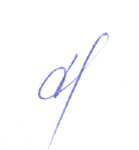 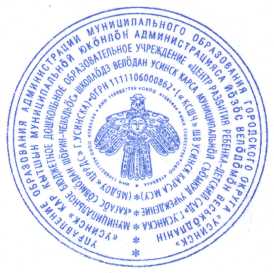 Заведующий МБДОУ «ЦРРДС» г.Усинска                                                          С.В.Позднякова    